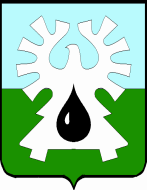 МУНИЦИПАЛЬНОЕ ОБРАЗОВАНИЕ ГОРОД УРАЙХАНТЫ-МАНСИЙСКИЙ АВТОНОМНЫЙ ОКРУГ - ЮГРА      ДУМА ГОРОДА УРАЙ        РЕШЕНИЕот 19 декабря 2019 года                                     	  	                                   № 99О внесении изменений в решение Думы города Урай «О Порядке управления и распоряжения муниципальным жилищным фондом коммерческого использования города Урай»Рассмотрев представленный главой города Урай проект решения Думы города Урай, Дума города Урай решила:1. Внести в решение Думы города Урай от 29.05.2008 №54 «О Порядке управления и распоряжения муниципальным фондом коммерческого использования города Урай» (в редакции решений Думы города Урай от 27.11.2008 №96, от 25.06.2009 №59, от 23.09.2010 №72, от 26.05.2011 №26, от 28.02.2013 №8, от 28.11.2013 №72, от 26.06.2014 №33, от 24.12.2015 №150, от 20.09.2018 №51) следующие изменения:1.1. в приложении:1) пункт 2.1 раздела 2 дополнить абзацем девятым следующего содержания: «-многодетным семьям и неработающим пенсионерам, проживающим в муниципальном фонде коммерческого использования либо в служебных жилых помещениях, в жилых домах, признанных непригодными для проживания или аварийными, в отношении которых принято решение о расселении жилых помещений многоквартирного жилого дома.»;2) в подпункте «е» пункта 2.3 раздела 2 слова «справка с места работы о среднемесячном доходе» заменить словами «справка о доходах с места работы, справка 2НДФЛ, копии налоговых деклараций о доходах, заверенные налоговыми органами (для индивидуальных предпринимателей), справка о заработке (доходе) индивидуальных предпринимателей,»;3) подпункт «ж» пункта 2.3 раздела 2 изложить в новой редакции:«ж) Документы, подтверждающие отнесение гражданина к категориям граждан, указанным в пункте 2.1 настоящего Порядка;»;4) в подпункте «д» пункта 3.3 раздела 3 слова «справка с места работы о среднемесячном доходе» заменить словами «справка о доходах с места работы, справка 2НДФЛ, копии налоговых деклараций о доходах, заверенные налоговыми органами (для индивидуальных предпринимателей), справка о заработке (доходе) индивидуальных предпринимателей,».2. Опубликовать настоящее решение в газете «Знамя».Председатель Думы города Урай Председатель Думы города Урай Исполняющий обязанности главы города УрайИсполняющий обязанности главы города Урай______________Г.П. Александрова_______________В.В. Гамузов23 декабря 2019 года23 декабря 2019 года